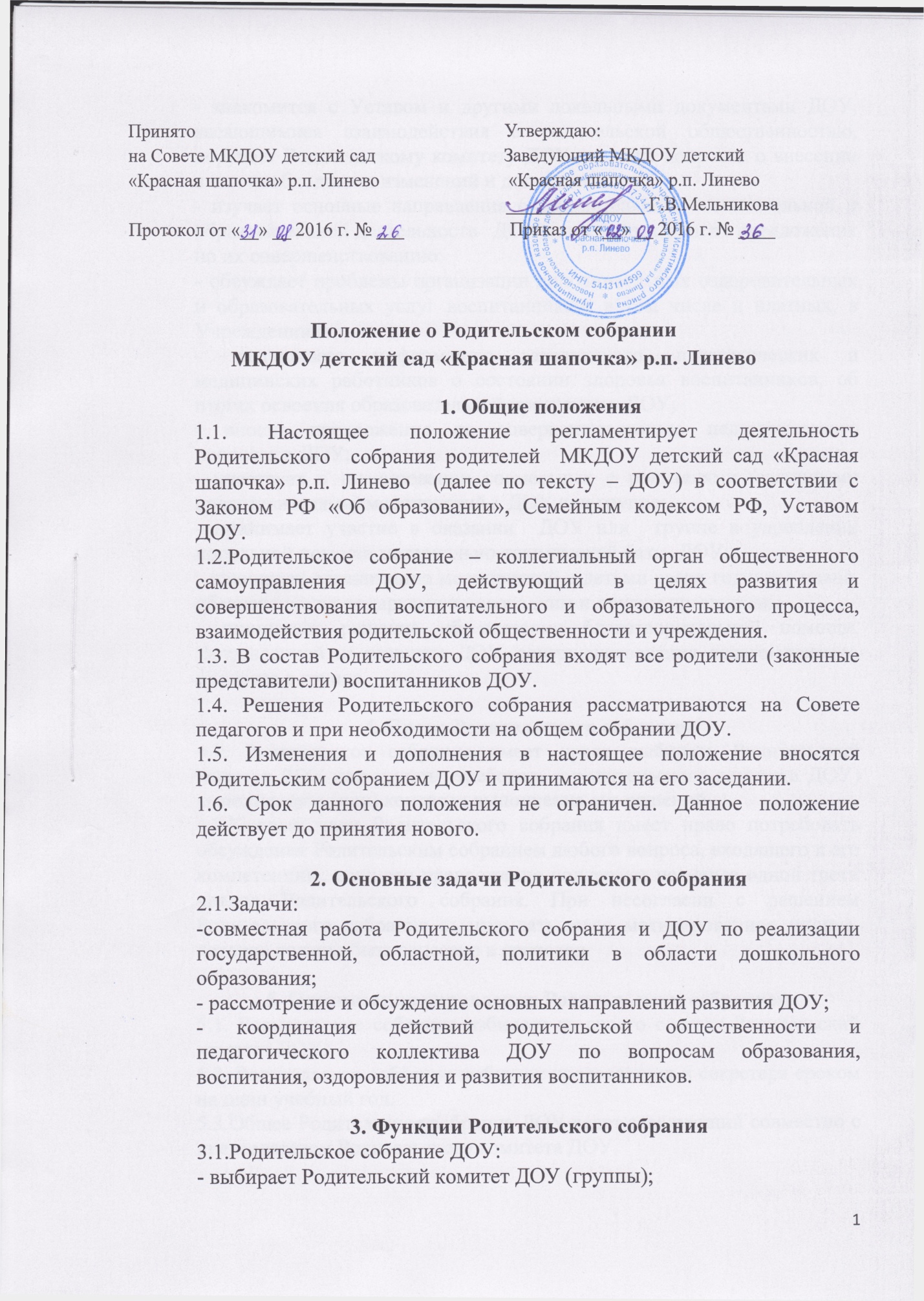 - знакомится с уставом и другими локальными документами ДОУ, касающимися взаимодействия с родительской общественностью, поручает Родительскому комитету ДОУ решение вопросов о внесении в них необходимых изменений и дополнений;- изучает основные направления оздоровительной, воспитательной и образовательной деятельности  ДОУ или группы, вносит предложения по их совершенствованию;- обсуждает проблемы организации дополнительных оздоровительных и образовательных услуг воспитанникам, в том числе и платных, в Учреждении(группе);- заслушивает информацию заведующего, педагогических и медицинских работников о состоянии здоровья воспитанников, об итогах освоения образовательной программы  ДОУ;- вносит предложения по совершенствованию педагогического процесса в ДОУ;- участвует в планировании совместных с родителями (законными представителями) мероприятий в ДОУ или группе;- принимает участие в оказании  ДОУ или  группе в укреплении посильной помощи материально-технической базы  ДОУ;- планирует организацию мероприятий с детьми сверх годового плана, обеспечение их подарками к новогоднему и другим праздникам;- принимает решение об оказании благотворительной помощи, направленной на развитие ДОУ, совершенствования педагогического процесса в группе.4. Права Родительского собрания:4.1. Родительское собрание имеет право выбирать Родительский комитет ДОУ или группы, требовать у родительского комитета ДОУ) выполнения и (или) контроля выполнения его решений.4.2.Каждый член Родительского собрания имеет право потребовать обсуждения Родительским собранием любого вопроса, входящего в его компетенцию, если это предложение поддержат не менее одной трети членов Родительского собрания. При несогласии с решением Родительского собрания высказывать  свое мотивированное мнение, которое должно быть занесено в протокол.5. Организация управлением Родительским собранием.5.1. Родительское собрание избирает из своего состава Родительский комитет ДОУ5.2. Родительское собрание выбирает председателя и секретаря сроком на один учебный год.5.3.Общее Родительское собрание ДОУ ведет заведующий совместно с председателем Родительского комитета ДОУ.5.4. На заседании Родительского собрания ДОУ присутствуют(по мере необходимости) педагоги и специалисты ДОУ.5.5.Родительское собрание работает по плану, составляющему часть годового плана работы  ДОУ.5.6. Общее Родительское собрание собирается не реже 2 раз в год, групповое родительское собрание – не реже 1 раза в квартал.5.7. Заседания Родительского собрания правомочны, если на них присутствует не менее половины всех родителей (законных представителей) воспитанников ДОУ5.8. Решение Родительского собрания принимается открытым голосованием и считается принятым, если за него проголосовало не менее двух третей присутствующих.5.9.Организацию выполнения решений Родительского собрания осуществляет Родительский комитет ДОУ совместно с заведующим Родительский комитет группы.5.10. Непосредственным выполнением решений занимаются ответственные лица, указанные в протоколе заседания Родительского собрания. Результаты докладываются на следующем заседании.6. Делопроизводство.6.1. Заседание родительского собрания оформляется протоколом.6.2. Протоколы подписываются председателем и секретарем Родительского собрания. Нумерация протоколов ведется с начала учебного года.6.3.Книга протоколов Родительского собрания нумеруется постранично, прошнуровывается, скрепляется подписью заведующего ДОУ и печатью. Хранится в делах 5 лет и передается по акту (при передаче в архив, при смене руководителя)6.4.Тетрадь протоколов Родительского собрания группы хранится у воспитателей группы с момента комплектации группы до выпуска детей в школу.